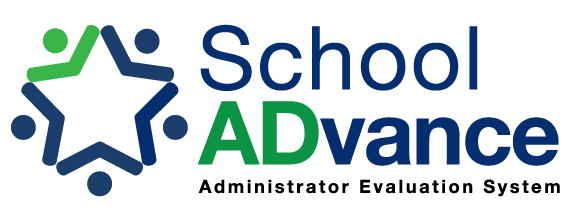 Principal and Building LeaderSummative Rubric 2.0 for LEA.ISD.ESAThe Principal and Building Leader Summative Rubrics 2.0 provide administrators and their evaluators with a condensed version of each evaluation characteristic (see School ADvance Administrator Evaluation User Manual and the Principal and Building Leader Framework and Formative Rubric 2.0). This Summative Rubric is organized around the four practice domains (Domains 2-5) and nine practice factors for assessing the performance of building principals, site directors for school and center based student programs, assistant principals, deans of students, and other building administrators with instructional program responsibilities.  The Principal and Building Leader Framework provides statements that capture the major elements of each domain through specific performance factors and characteristics. The Domains, Factors, and Characteristics in the Summative Rubric match those in the Framework and Formative Rubric. The Summative Rubric should be used as the basis for the summative performance assessment. The Formative Rubric should be used for formative assessment activities (e.g. self-assessment, conferencing and dialogue, observations, evidence portfolios, etc.) and to provide clarity for developing performance ratings on the Summative Rubric, informing personal growth plans, or plans of assistance/improvement. Each characteristic in the Summative Rubric collapses several behavioral indicators listed within the Formative Rubric for each of the performance characteristics. Because the descriptors are collapsed, users should refer back to the Formative Rubrics when there is a question about what a Summative Rubric item means or what might be observable or documentable evidence for that item. NOTE:  Domain 1 is only provided in the Summative Rubric.  There is no Formative Rubric needed or provided for Domain 1–Results, as Domain 1 is only factored into the performance review at the summative level.Color Key for Rubrics:*Growth targets should be expressed as a range rather than a single point target.  If more than one growth target is set for any of Factors A-D, score each growth target separately and determine the formula for aggregating ratings on all targets for each Factor into one rating for that Factor.  Also develop a formula for aggregating ratings on all Factors (A-D) into one overall Domain 1 rating applying any statutory requirements where applicable.  See page 3 for further explanation.  Also, see pages 3-4 for information on adapting Domain 1 for use by intermediate and regional service districts and agencies.Additional Information on Measures and Growth TargetsMany states, including Michigan, have statutory requirements for the calculation and inclusion of student growth ratings.  Users are advised to work with guidance provided by their state departments of education regarding specific statutory requirements for their state and any regulations or technical assistance to interpret those statutory requirements.  The Four student growth factors of the School ADvance Domain 1 reflect the current state of the literature and research regarding student growth ratings.   They also provide districts with options for identifying what student success indicators and measures to include in a local student growth rating system.Districts are further advised to work toward a comprehensive student success and growth model.  To get started, consult with the School ADvance User’ Manual and Training Materials and attend a School ADvance training workshop for initial guidance.  Through the School ADvance workshops and support material, users are introduced to the following process for applying the four Factors of Domain 1 to develop student growth ratings:Establish a district student success model with a variety of student success indicators and measuresUse trend data for various student success indicators and measures to establish growth targetsSet ranges for achieving each growth target Select and use behavioral measures as appropriate for the student population (Factor C) Select and use of psycho, social, emotional measures as appropriate for the student population (Factor D)Develop a formula for aggregating the growth ratings for each Factor into an overall Domain 1 growth rating if required by statute or district evaluation policy* * Growth ratings for both teachers and administrators are always estimates of a given person’s influence on student success and growth.  As such, they are not exact measures and should be used advisedly in combination with evidence of actual performance indicators based on demonstrated practices and behaviors.  School ADvance encourages the use of multiple indicators and multiple measures to estimate student growth and success and triangulation of evidence of student growth for any given success indicator. Where districts are allowed local prerogative under state requirements for creating student growth ratings, School ADvance recommends using a collaborative process with teachers and school leaders to develop a local student success model and develop student growth targets and ratings on the basis of that model.  The School ADvance GrowthPLUS resources and tools can provide additional guidance for districts that wish to develop a comprehensive student success model.  For further information, go to the GrowthPLUS page of this web site.Adapting Domain 1 for Leaders at the district level of intermediate school districts (ISDs), regional educational service agencies (ESAs), and other state or regional service providers that serve multiple local districts:The following provides guidance for ISDs or ESAs on when it is appropriate to apply each of the Domain 1 Factors:If the ISD or ESA provides programs that include grade levels and subjects for which there are mandatory State assessments or alternative assessments, Factor A would apply to any administrator overseeing those programs, the ISD or ESA superintendent, and any central administrators who oversee a division that hosts such programs.If the ISD or ESA provides programs that have academic student outcomes not covered by any mandatory state assessment or alternative assessment (e.g. vocational, visual and performing arts, special education programs, alternative school, or other chartered school programs), Factor B would apply as described in number 1).If the ISD or ESA provides programs that have behavioral student outcomes (e.g. some special education, juvenile programs, vocational programs, etc.), Factor C would apply as described in number 1. If the ISD or ESA provides programs that have psycho, social, or emotional outcomes (e.g. some special education, juvenile programs, vocational programs, etc.), Factor D would apply as described in number 1.If the ISD or ESA provides no programs that serve students directly, Factors A-D do not apply and that ISD may want to use the Alternative Domain 1 illustrated below, in place of the standard Domain 1 displayed on page 1.  The following can also be used to supplement the required student growth rating in ISDs and ESAs that provide student programs and want to hold administrators accountable for both student growth (which should follow the provisions above) and growth on non-student based quality indicators.  ~Quality indicators can be developed for each division, department, and the overall organization based on a strategic plan or another means of establishing key performance indicators.  School ADvance can help ISDs and ESAs establish their quality indicators and develop improvement targets through GrowthPLUS.  Domains FactorsCharacteristic Domain 1 – ResultsDomain 1 – ResultsDomain 1 – ResultsDomain 1 – ResultsGrowth targets on mandatory state academic measures (both annual and interim or benchmark assessments)*Growth targets on mandatory state academic measures (both annual and interim or benchmark assessments)*Growth targets on mandatory state academic measures (both annual and interim or benchmark assessments)*Growth targets on mandatory state academic measures (both annual and interim or benchmark assessments)*IneffectiveMinimally EffectiveEffectiveHighly Effective1AResults on established growth targets show improvement, but fall short of meeting the targetsResults meet established growth targetsResults exceed established growth targetsGrowth targets on other valid local academic measures including normed or criterion-referenced assessments and/or assessment rubrics, based on Student Learning Objectives (SLOs) or other locally employed analytics*Growth targets on other valid local academic measures including normed or criterion-referenced assessments and/or assessment rubrics, based on Student Learning Objectives (SLOs) or other locally employed analytics*Growth targets on other valid local academic measures including normed or criterion-referenced assessments and/or assessment rubrics, based on Student Learning Objectives (SLOs) or other locally employed analytics*Growth targets on other valid local academic measures including normed or criterion-referenced assessments and/or assessment rubrics, based on Student Learning Objectives (SLOs) or other locally employed analytics*IneffectiveMinimally EffectiveEffectiveHighly Effective1BResults on established growth targets show improvement, but fall short of meeting the targetsResults meet established growth targetsResults exceed established growth targetsGrowth targets on valid, research supported behavioral measures associated with academic achievement*Growth targets on valid, research supported behavioral measures associated with academic achievement*Growth targets on valid, research supported behavioral measures associated with academic achievement*Growth targets on valid, research supported behavioral measures associated with academic achievement*IneffectiveMinimally EffectiveEffectiveHighly Effective1CResults on established growth targets show improvement, but fall short of meeting the targetsResults meet established growth targetsResults exceed established growth targetsGrowth targets on valid, research supported psycho, social, or emotional measures associated with academic achievement*Growth targets on valid, research supported psycho, social, or emotional measures associated with academic achievement*Growth targets on valid, research supported psycho, social, or emotional measures associated with academic achievement*Growth targets on valid, research supported psycho, social, or emotional measures associated with academic achievement*IneffectiveMinimally EffectiveEffectiveHighly Effective1DResults on established growth targets show improvement, but fall short of meeting the targetsResults meet established growth targetsResults exceed established growth targetsAlternative Domain 1 – Non-Student Based ResultsAlternative Domain 1 – Non-Student Based ResultsAlternative Domain 1 – Non-Student Based ResultsAlternative Domain 1 – Non-Student Based ResultsGrowth Targets on One or More Non-Student Based ISD/ESA Quality Indicators~Growth Targets on One or More Non-Student Based ISD/ESA Quality Indicators~Growth Targets on One or More Non-Student Based ISD/ESA Quality Indicators~Growth Targets on One or More Non-Student Based ISD/ESA Quality Indicators~IneffectiveMinimally EffectiveEffectiveHighly EffectiveThe district, division, and/or department made progress toward non-student based quality indicator targets for this cycle, but fell short of the effective performance range for this cycleThe district, division, and/or department made progress toward non-student based quality indicator targets within the performance range set for this cycleThe district, division, and/or department made progress toward non-student based quality indicator targets that exceeded the performance range set for this cycleDomain 2: LeadershipDomain 2: LeadershipDomain 2: LeadershipDomain 2: LeadershipFactor A: Vision for Learning and AchievementFactor A: Vision for Learning and AchievementFactor A: Vision for Learning and AchievementFactor A: Vision for Learning and AchievementCharacteristic 1:  Mission and VisionCharacteristic 1:  Mission and VisionCharacteristic 1:  Mission and VisionCharacteristic 1:  Mission and VisionIneffectiveMinimally EffectiveEffectiveHighly Effective2A1And, engages stakeholders to establish a shared and informed vision of success for all students that aligns with the district missionAnd establishes shared leadership to maintain focus and commitment to the school and district mission and vision of success for all studentsCharacteristic 2:  Goals and Expectations Characteristic 2:  Goals and Expectations Characteristic 2:  Goals and Expectations Characteristic 2:  Goals and Expectations IneffectiveMinimally EffectiveEffectiveHighly Effective2A2Establishes, stays focused on, and monitors own performance related to goals and expectations of success for all studentsAnd works with staff to establish and monitor shared goals and expectations that support with the school and district mission and vision for student successAnd cultivates staff, student, and parent leadership to help achieve shared goals and expectationsFactor B:  Culture for LearningFactor B:  Culture for LearningFactor B:  Culture for LearningFactor B:  Culture for LearningCharacteristic 1:  Values, Beliefs, Principles, and DiversityCharacteristic 1:  Values, Beliefs, Principles, and DiversityCharacteristic 1:  Values, Beliefs, Principles, and DiversityCharacteristic 1:  Values, Beliefs, Principles, and DiversityIneffectiveMinimally EffectiveEffectiveHighly Effective2B1And, works with school staff to establish values, beliefs, and guiding principles that honor diversity, the worth of each individual, and respect for othersAnd, cultivates staff, student, and parent leadership to operate under shared values, beliefs, and guiding principles that honor diversity, the worth of each individual, and respect for others Characteristic 2:  Language, Traditions, Celebrations, and StoriesCharacteristic 2:  Language, Traditions, Celebrations, and StoriesCharacteristic 2:  Language, Traditions, Celebrations, and StoriesCharacteristic 2:  Language, Traditions, Celebrations, and StoriesIneffectiveMinimally EffectiveEffectiveHighly Effective2B2Uses a variety of means to celebrate, communicate, and build upon the history, traditions, mission, and vision of the schoolAnd works with staff, students, and parents to develop shared language, traditions, and stories that communicate and celebrate the mission and vision of the districtAnd cultivates staff, student, and parent leadership to celebrate the school’s history, traditions, accomplishments, and aspirationsDomain 2: LeadershipDomain 2: LeadershipDomain 2: LeadershipDomain 2: LeadershipFactor C: Leadership Behavior Factor C: Leadership Behavior Factor C: Leadership Behavior Factor C: Leadership Behavior Characteristic 1: Informed and CurrentCharacteristic 1: Informed and CurrentCharacteristic 1: Informed and CurrentCharacteristic 1: Informed and CurrentIneffectiveMinimally EffectiveEffectiveHighly Effective2C1Uses evidence based practices and practices to support the work of the school and districtAnd works with the staff to identify and use evidence based practices and strategies to inform and achieve the school mission, vision, and goalsAnd cultivates staff leadership to identify and use evidence based practices and strategies to inform and achieve the school mission, vision, and goalsCharacteristic 2: Strategic and Systemic Characteristic 2: Strategic and Systemic Characteristic 2: Strategic and Systemic Characteristic 2: Strategic and Systemic IneffectiveMinimally EffectiveEffectiveHighly Effective2C2Establishes and maintains focus on both short and long term priorities and strategies to drive the work of the school And works with staff to establish individual and shared short/long term priorities and strategies that align with school and district goalsAnd cultivates shared leadership to organize school priorities and strategies into a systemic plan to achieve school and district goals Characteristic 3: Fair, Legal, Honest, and Ethical  Characteristic 3: Fair, Legal, Honest, and Ethical  Characteristic 3: Fair, Legal, Honest, and Ethical  Characteristic 3: Fair, Legal, Honest, and Ethical IneffectiveMinimally EffectiveEffectiveHighly Effective2C3Conducts work in a fair, legal, and ethical mannerAnd, holds school personnel accountable for fair, legal, and ethical conductAnd contributes to policies, practices, and norms that help build a school and district culture of fair, legal, and ethical conduct Characteristic 4: Adaptive and Resilient Characteristic 4: Adaptive and Resilient Characteristic 4: Adaptive and Resilient Characteristic 4: Adaptive and Resilient IneffectiveMinimally EffectiveEffectiveHighly Effective2C4Demonstrates the personal work habits, skills, and practices needed to carry out job responsibilitiesAnd models and sets expectations for staff to use habits of reflective practice, personal growth, adaptation renewal, reliability, and consistencyAnd establishes school routines that support and recognize habits of reflective practice, self-assessment, and personal renewal Domain 3 – Systems Domain 3 – Systems Domain 3 – Systems Domain 3 – Systems Factor A: High Quality and Reliability Instructional Program Factor A: High Quality and Reliability Instructional Program Factor A: High Quality and Reliability Instructional Program Factor A: High Quality and Reliability Instructional Program Characteristic 1:  Guaranteed and Viable Curriculum Characteristic 1:  Guaranteed and Viable Curriculum Characteristic 1:  Guaranteed and Viable Curriculum Characteristic 1:  Guaranteed and Viable Curriculum IneffectiveMinimally EffectiveEffectiveHighly Effective3A1Ensures that staff understand and use the district curriculum consistently to plan and deliver instruction And works with staff to communicate curriculum expectations to students and parents, follow horizontal and vertical alignment, emphasize essential core curriculum standards and differentiate instruction to meet the needs of all students And cultivates shared leadership for interpreting curriculum expectations, selecting appropriate instructional resources, developing differentiation strategies, and making the curriculum relevant for all students and understood by parentsCharacteristics 2: Evidence based and Differentiated Instruction Characteristics 2: Evidence based and Differentiated Instruction Characteristics 2: Evidence based and Differentiated Instruction Characteristics 2: Evidence based and Differentiated Instruction IneffectiveMinimally EffectiveEffectiveHighly Effective3A2Has a working knowledge of evidence based instruction and uses that knowledge to monitor instruction, provide teacher feedback, and dialogue about meeting student needsAnd works with staff to develop a repertoire of evidence based instructional practices that support active student learning, differentiation, and tiered interventions where needed to meet student needsAnd establishes school processes and routines that engage teachers in regular monitoring of student progress and evaluation, adaptation, and improvement of instructional strategies to meet the needs of all students  Characteristics 3: Standards Based Assessment and Feedback Characteristics 3: Standards Based Assessment and Feedback Characteristics 3: Standards Based Assessment and Feedback Characteristics 3: Standards Based Assessment and FeedbackIneffectiveMinimally EffectiveEffectiveHighly Effective3A3Has a working knowledge of evidence based, ethical, and legal assessment and feedback practices And works with staff to develop assessment literacy and competence in administering assessments, interpreting results, communicating student progress, setting learning goals, and making decisions that affect studentsAnd works with staff to establish building and district systems, processes, policies, training, and shared leadership for evidence based, ethical and legal assessment and feedback practices Domain 3 – Systems Domain 3 – Systems Domain 3 – Systems Domain 3 – Systems  Factor B: Safe, Effective, Efficient School Operations  Factor B: Safe, Effective, Efficient School Operations  Factor B: Safe, Effective, Efficient School Operations  Factor B: Safe, Effective, Efficient School Operations Characteristic 1: Laws, Policies, and Regulations Characteristic 1: Laws, Policies, and Regulations Characteristic 1: Laws, Policies, and Regulations Characteristic 1: Laws, Policies, and Regulations IneffectiveMinimally EffectiveEffectiveHighly Effective3B1Maintains current knowledge and acts in accordance with state and federal laws, school safety regulations, employee contracts, and district policiesAnd informs and holds staff accountable for adherence to state and federal laws, school safety regulations, employee contracts, and district policiesAnd to monitor, evaluate, and improve school routines and processes to better align and support legal, safe, and ethical school operations and develop positive employee relationsCharacteristic 2: Processes and Procedures Characteristic 2: Processes and Procedures Characteristic 2: Processes and Procedures Characteristic 2: Processes and Procedures IneffectiveMinimally EffectiveEffectiveHighly Effective3B2Maintains and follows district and school systems, processes, and procedures that support district and school programs and servicesAnd ensures that staff and students understand and follow the systems, processes, and procedures of the school and district And works with staff to gather stakeholder input and offer ideas and leadership for improving school and district systems, processes, and procedures Characteristics 3:  Resource Allocation and Management  Characteristics 3:  Resource Allocation and Management  Characteristics 3:  Resource Allocation and Management  Characteristics 3:  Resource Allocation and Management IneffectiveMinimally EffectiveEffectiveHighly Effective3B3Adheres to established fiscal, human, and material resource management policies, systems, processes, and procedures And communicates with staff about the school financial, human, and material resource status and develops processes for aligning and realigning resources to support school goals And cultivates shared leadership to evaluate and adjust the management and allocation of fiscal, human, and material resources as needed to best support school goals and pursue new resources where possibleDomain 4 – ProcessesDomain 4 – ProcessesDomain 4 – ProcessesDomain 4 – ProcessesFactor A:  Community Building Factor A:  Community Building Factor A:  Community Building Factor A:  Community Building Characteristic 1:  Relationships Characteristic 1:  Relationships Characteristic 1:  Relationships Characteristic 1:  Relationships IneffectiveMinimally EffectiveEffectiveHighly Effective4A1Forms relationships with staff, students, families and the broader school communityAnd, is involved in the community as an advocate for the schools and regularly assesses and ensures that the school responds to the needs of a diverse school communityAnd, cultivates shared leadership to develop community partnerships, coordinated services, support, and advocacy for the school Characteristic 2:  Inclusion  Characteristic 2:  Inclusion  Characteristic 2:  Inclusion  Characteristic 2:  Inclusion IneffectiveMinimally EffectiveEffectiveHighly Effective4A2Welcomes and invites parents and diverse members of the community to be involved with the schoolAnd works with staff to identify and address student, parent, and community concerns and involve stakeholders in ways that are meaningful and relevantAnd cultivates shared leadership to evaluate and improve community involvement and stakeholder inclusionCharacteristic 3:  CommunicationsCharacteristic 3:  CommunicationsCharacteristic 3:  CommunicationsCharacteristic 3:  CommunicationsIneffectiveMinimally EffectiveEffectiveHighly Effective4A3Communicates regularly with internal and external stakeholders about student achievement and other interests and concerns And works with staff to develop and use a multifaceted communications plan to keep internal and external stakeholders informed, involved, and knowledgeable about the schoolAnd cultivates shared leadership to evaluate and improve the school’s system of two-way communication with stakeholders and the media and involvement of parents in their child’s education Domain 4 – ProcessesDomain 4 – ProcessesDomain 4 – ProcessesDomain 4 – ProcessesFactor B:  Evidenced Based Improvement ProcessesFactor B:  Evidenced Based Improvement ProcessesFactor B:  Evidenced Based Improvement ProcessesFactor B:  Evidenced Based Improvement ProcessesCharacteristic 1: Collaborative Inquiry Characteristic 1: Collaborative Inquiry Characteristic 1: Collaborative Inquiry Characteristic 1: Collaborative Inquiry IneffectiveMinimally EffectiveEffectiveHighly Effective4B1Creates school routines to examine and question student and school results And works with staff to conduct collaborative inquiry, challenge assumptions, raise questions, and interpret multiple sources of student results and other data to create evidence based improvement plansAnd cultivates shared leadership for collaborative inquiry, evidence based improvement strategies, and dissemination of results from action research, SMART Goals, and other team processes Characteristic 2: Systematic Use of Multiple Data Sources  Characteristic 2: Systematic Use of Multiple Data Sources  Characteristic 2: Systematic Use of Multiple Data Sources  Characteristic 2: Systematic Use of Multiple Data Sources IneffectiveMinimally EffectiveEffectiveHighly Effective4B2Uses multiple forms of data to develop, support, monitor, benchmark, and revise school goals and improvement plans And works with staff to use multiple year school process, student demographics, student achievement, and other student data along with staff, student, and parent feedback, to establish school goals and select evidence-based improvement strategies And cultivates shared leadership to deepen student and school data analysis with triangulated data points, sub-scores, etc. to evaluate and revise school improvement goals and strategies, monitor implementation, and benchmark progress Characteristic 3:  Data Systems  Characteristic 3:  Data Systems  Characteristic 3:  Data Systems  Characteristic 3:  Data Systems IneffectiveMinimally EffectiveEffectiveHighly Effective4B3Uses and sets expectations for, staff use of the school’s data collection, storage, security, retrieval, and analysis systemsAnd develops staff knowledge and monitors staff use of the school’s data systems for classroom assessment and progress/performance monitoringAnd cultivates shared leadership to use and evaluate the school’s data system for collecting, analyzing, and interpreting multiple forms of data for progress and performance monitoring Domain 5 – CapacityDomain 5 – CapacityDomain 5 – CapacityDomain 5 – Capacity Factor A: Human Development Factor A: Human Development Factor A: Human Development Factor A: Human Development Characteristics 1: Professional Learning Characteristics 1: Professional Learning Characteristics 1: Professional Learning Characteristics 1: Professional LearningIneffectiveMinimally EffectiveEffectiveHighly Effective5A1Develops and implements a personal growth plan and assists staff in creating their own personal growth plans in accordance with the district performance evaluation and/or professional learning systemsAnd works with staff to align personal growth plans, school professional learning plans, and induction, mentoring, and coaching systems based on performance data, research, and the school’s mission, vision, and goalsAnd develops shared leadership to establish a professional learning culture and evaluate the impact of internal and external professional learning Characteristics 2: Leadership Development Characteristics 2: Leadership Development Characteristics 2: Leadership Development Characteristics 2: Leadership Development IneffectiveMinimally EffectiveEffectiveHighly Effective5A2Involves staff in school decision making processes and recognizes staff leadershipAnd works with staff to build a culture of shared responsibility and leadership for day-to-day operations, student and school success, professional learning, and involvement of students, parents, and community in the work of the schoolAnd develops shared leadership to develop and support staff, student, and parent leaders with the training, mentoring, coaching, and recognition needed to carry out meaningful leadership roles in the school Domain 5 – CapacityDomain 5 – CapacityDomain 5 – CapacityDomain 5 – Capacity Factor B: Human Capacity  Factor B: Human Capacity  Factor B: Human Capacity  Factor B: Human Capacity  Characteristic 3: Performance Evaluation  Characteristic 3: Performance Evaluation  Characteristic 3: Performance Evaluation  Characteristic 3: Performance Evaluation IneffectiveMinimally EffectiveEffectiveHighly Effective5A3Ensures that staff are evaluated in accordance with all state laws and district personnel evaluation policies/procedures including observations, feedback, and development of personal growth and/or individual development plans (IDP) And works to improve his/her personnel evaluation skills and strategies, increase staff understanding and participation in their own performance evaluations, and use performance evaluation to achieve improved student resultsAnd involves staff in collaborative processes to increase performance feedback, work on performance improvement strategies, and improve personal ownership in the performance evaluation processCharacteristic 4: Productivity Characteristic 4: Productivity Characteristic 4: Productivity Characteristic 4: Productivity IneffectiveMinimally EffectiveEffectiveHighly Effective5A4Ensures that staff roles and responsibilities are communicated and understood and school routines and procedures are established to support staff workAnd makes evidence-based decisions to hire, assign, and work with staff to support productivity with well managed school routines and processesAnd differentiates and adapts staff roles and responsibilities to achieve the goals of the school using staff, student, and parent feedback to evaluate/improve school routines to increase productivityDomain 5 – Capacity Domain 5 – Capacity Domain 5 – Capacity Domain 5 – Capacity  Factor B: Technology Integration and Competence  Factor B: Technology Integration and Competence  Factor B: Technology Integration and Competence  Factor B: Technology Integration and Competence  Characteristic 1: Personal Use of Technology  Characteristic 1: Personal Use of Technology  Characteristic 1: Personal Use of Technology  Characteristic 1: Personal Use of Technology IneffectiveMinimally EffectiveEffectiveHighly Effective5B1Knows and utilizes computer and mobile communications devices, programs, and systems necessary for meeting job responsibilities and maintaining effective communications And models personal use of technology, participates in electronic learning communities, and uses technology to enhance communications and accomplish job responsibilitiesAnd uses emerging technologies to increase productivity, develop leadership, and enhance teaching and learning Characteristic 2: Learning and Teaching with Technology  Characteristic 2: Learning and Teaching with Technology  Characteristic 2: Learning and Teaching with Technology  Characteristic 2: Learning and Teaching with Technology IneffectiveMinimally EffectiveEffectiveHighly Effective5B2Ensures that staff have the necessary training, support, direction, and monitoring to make effective use of technology for communications and routine job responsibilitiesAnd works with staff to explore new uses for instructional technology and integrate technology into school plans for improving teaching and learningAnd cultivates shared leadership for technology advocacy, solutions, and innovation to achieve the school’s mission, vision, and goals Characteristic 3:  Leadership for Technology Characteristic 3:  Leadership for Technology Characteristic 3:  Leadership for Technology Characteristic 3:  Leadership for Technology IneffectiveMinimally EffectiveEffectiveHighly Effective5B3Builds a shared vision with staff and parents for using technology to enhance teaching and learningAnd works with staff to identify evidence-based technology practices that improve instruction, extend learning opportunities and foster student and parent engagement in the learning process And cultivates shared leadership and recognition for contributions to district policies and practices that encourage innovative use of technology to improve teaching and learning